73. Medžiaga matematikos mokytojuiIntegruojamos veiklos tema Šviesos lūžio tyrimasUžduočių lapas (mokiniams)1. Nubraižykite kampą, lygų:2. Išmatuokite pavaizduotą kampą:a) 			b)			c)				d) Raskite kampo x laipsninį matą:					                                    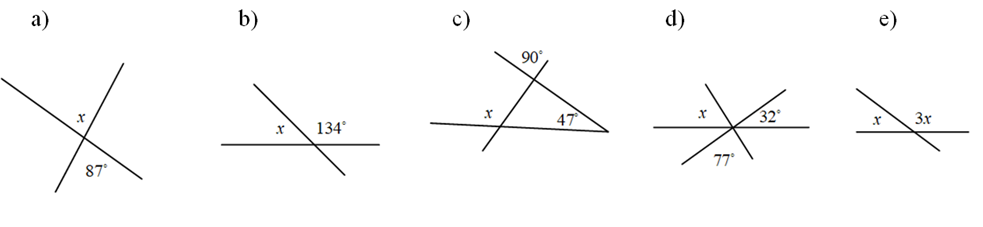 4. Duotos dvi lygiagrečios tiesės ir kirstinė. Raskite kampo x dydį: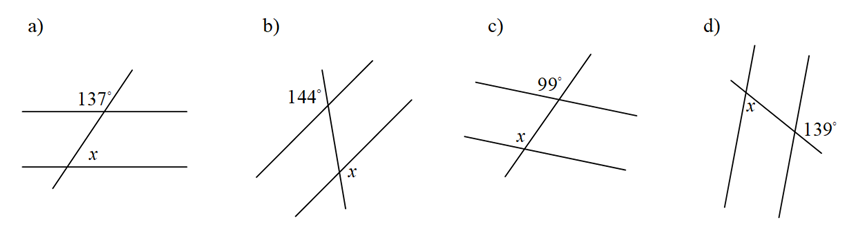 5. Trys lygiagrečiųjų tiesių poros susikerta taip, kaip parodyta piešinyje. Raskite visų taip gautų kampų sumą.							Atsakymų lapas (mokytojui)2.a) x = 46,	b) x = 128,	c) x = 63,	d) x = 152.3.a) x = 87,	b) x = 46,	c) x = 137,	d) x = 71,	e) x = 45.4.a) x = 43,	b) x = 144,	c) x = 99,	d) x = 41.5.Iš viso gauname 12 pilnutinių kampų: 12360 = 4320.Klasė, dalykas7–8 klasė, matematika.Numatoma veiklos trukmė20 min.Mokinių pasiekimai pagal Pagrindinio ugdymo bendrąsias programas. Matematika4.1. <...> Klasifikuoti kampus, trikampius ir keturkampius. Taikyti gretutinių ir kryžminių kampų savybes paprastiems, o lygiagrečiųjų tiesių savybes paprasčiausiems uždaviniams spręsti. 5.1. Liniuote išmatuoti atkarpos ilgį, matlankiu – kampo didumą <...>.Mokytojo veiklos siekiniaiUgdyti mokinių gebėjimus:išmatuoti ir nubraižyti duotojo dydžio kampą;apskaičiuoti gretutinių ir kryžminių kampų didumus.Veiklos priemonėsUžduočių lapas ir matlankis kiekvienam mokiniui, atsakymų lapas mokytojui.Siūloma veiklaIndividualus praktinis darbas. Papildoma informacijaMokiniams galima rekomenduoti peržiūrėti vaizdo pamoką:http://vaizdopamokos.lt/matematika/gretutiniai-ir-kryzminiai-kampai/a) 57b) 90c) 123d) 180